North East London Wheelchair Service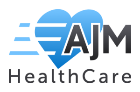 Barking and Dagenham, Havering and Redbridge Clinical Commissioning GroupsMobility   |   Posture   |   Independence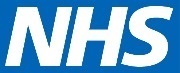 GP Referral FormPlease ensure all fields are completed. Referrals received with insufficient information will be returned and may lead to a delay in the referral being processedThis form can be completed on paper or electronically, (check boxes can be double-clicked with the mouse ). Do not change the format or structure of this form, corrupted forms will be rejected. Instructions how to send this form are at the end of the document.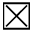 Please note:This form is for completion by GPs wishing to refer to the Wheelchair ServiceDate of referral received (for wait listing purposes) will only be sent when all essential information has been receivedEquipment will only be provided for individuals who meet the eligibility criteria for provisionReferrals are waitlisted in accordance with the category of equipment requiredIt’s the responsibility of every user who sends a fax to ensure they are sending it to the correct number and we advise that you contact the service to ensure receipt of the referral.  The service will not accept any liability if we have not received the referral.If you have any queries completing this form please call 0808 169 1040Personal Details:Personal Details:Title: Mr / Mrs / Ms / Miss / Mstr / OtherGender:Surname:First Name:Date of Birth:NHS No:Home Address:Home Address:Post Code:Home telephone:Mobile:Preferred method of contact:Email Address: GP Name:Practice:Practice:Address: Address: Address: Post Code:Telephone No:Telephone No:Is the Service User under Continuing Healthcare? Yes  No Additional Information relating to Continuing Healthcare?Additional Information relating to Continuing Healthcare?Additional Information relating to Continuing Healthcare?Next of Kin:Next of Kin:Next of Kin:Nominated Contact Person:Nominated Contact Person:Nominated Contact Person:Nominated Contact Person:Relationship:Relationship:Relationship:Relationship:Relationship:Relationship:Relationship:Telephone no:Telephone no:Telephone no:Telephone no:Telephone no:Telephone no:Telephone no:Power of Attorney: Power of Attorney: Power of Attorney: Power of Attorney: Power of Attorney: Power of Attorney: Power of Attorney:  N/A  EPA LPA (Finance/ Property) LPA (Finance/ Property) LPA (Finance/ Property) LPA (Health/Welfare) LPA (Health/Welfare)Details:Details:Details:Details:Details:Details:Details:Children’s Referral Only:Children’s Referral Only:Children’s Referral Only:Children’s Referral Only:Children’s Referral Only:Children’s Referral Only:Children’s Referral Only:Primary Carer:Primary Carer:Primary Carer:Primary Carer:Primary Carer:Primary Carer:Primary Carer:Person with Parental Responsibility:Person with Parental Responsibility:Person with Parental Responsibility:Person with Parental Responsibility:Person with Parental Responsibility:Person with Parental Responsibility:Person with Parental Responsibility:Is this child subject to safeguarding plan?  Is this child subject to safeguarding plan?  Is this child subject to safeguarding plan?  Is this child subject to safeguarding plan?   Yes  Yes  NoDoes the patient speak English?  Yes NoDoes the patient need a qualified interpreter? Yes NoIf yes, please indicate which language: If yes, please indicate which language: If yes, please indicate which language: What is their preferred language?What is their preferred language?What is their preferred language?Medical Conditions / diagnosis (including mental health):Medical Conditions / diagnosis (including mental health):Medication:Medication:Height (estimate)Weight (estimate)Reason for referral / re-referral:Reason for referral / re-referral:Is the person is medically unfit to travel? Yes NoIf yes, explain why: If yes, explain why: If yes, explain why: Is the person dependent on use of supplementary oxygen? Yes NoReferrer detailsReferrer details The service user is aware this referral is being made The service user is aware this referral is being made I have completed this referral form truthfully and accurately I have completed this referral form truthfully and accurately If possible, I would like to be invited to the wheelchair and seating assessment If possible, I would like to be invited to the wheelchair and seating assessmentSigned: (not required for electronic submission by GP)Date:Signed: (not required for electronic submission by GP)Date:Name: Relationship: AddressPost Code: PhoneFax: Email:Email:Wheelchair RequirementWheelchair RequirementWheelchair RequirementWheelchair RequirementWheelchair RequirementWheelchair RequirementWheelchair RequirementWheelchair RequirementDoes the person have a wheelchair?Does the person have a wheelchair?Does the person have a wheelchair?Does the person have a wheelchair? Yes Yes Yes NoIf yes, who supplied it? If yes, who supplied it? If yes, who supplied it? If yes, who supplied it? If yes, who supplied it? If yes, who supplied it? If yes, who supplied it? If yes, who supplied it? What type of wheelchair would they like to be assessed for?What type of wheelchair would they like to be assessed for?What type of wheelchair would they like to be assessed for?What type of wheelchair would they like to be assessed for?What type of wheelchair would they like to be assessed for?What type of wheelchair would they like to be assessed for?What type of wheelchair would they like to be assessed for?What type of wheelchair would they like to be assessed for? Self-propel (push by yourself) Self-propel (push by yourself) Self-propel (push by yourself) Self-propel (push by yourself) Self-propel (push by yourself) Self-propel (push by yourself) Self-propel (push by yourself) Attendant propelled (pushed by someone else)            Please state by whom: Attendant propelled (pushed by someone else)            Please state by whom: Attendant propelled (pushed by someone else)            Please state by whom: Attendant propelled (pushed by someone else)            Please state by whom: Attendant propelled (pushed by someone else)            Please state by whom: Attendant propelled (pushed by someone else)            Please state by whom: Attendant propelled (pushed by someone else)            Please state by whom: Buggy (for children aged 30 months – 5 years) Buggy (for children aged 30 months – 5 years) Buggy (for children aged 30 months – 5 years) Buggy (for children aged 30 months – 5 years) Buggy (for children aged 30 months – 5 years) Buggy (for children aged 30 months – 5 years) Buggy (for children aged 30 months – 5 years) Power wheelchair (powered wheelchairs are not provided for outdoor use only) Power wheelchair (powered wheelchairs are not provided for outdoor use only) Power wheelchair (powered wheelchairs are not provided for outdoor use only) Power wheelchair (powered wheelchairs are not provided for outdoor use only) Power wheelchair (powered wheelchairs are not provided for outdoor use only) Power wheelchair (powered wheelchairs are not provided for outdoor use only) Power wheelchair (powered wheelchairs are not provided for outdoor use only)Where will the wheelchair be used?Where will the wheelchair be used?Where will the wheelchair be used?Where will the wheelchair be used? Indoors Indoors Outdoors Outdoors(tick as many that apply)           (tick as many that apply)           (tick as many that apply)           (tick as many that apply)           (tick as many that apply)           (tick as many that apply)           (tick as many that apply)           (tick as many that apply)           How often will the wheelchair be used? How often will the wheelchair be used? How often will the wheelchair be used? How often will the wheelchair be used? How often will the wheelchair be used? How often will the wheelchair be used? How often will the wheelchair be used? How often will the wheelchair be used?  1 day a week or less 1 day a week or less Regularly throughout the week Regularly throughout the week Regularly throughout the week Regularly throughout the week Regularly throughout the week DailyWill the wheelchair be required for:Will the wheelchair be required for:Will the wheelchair be required for: Less than 6 months Less than 6 months More than 6 months More than 6 months More than 6 monthsPlease return this form to:AJM HealthcareUnit B1, Thames View Business CentreFairview Industrial Park, Barlow Way, Rainham, Essex, RM13 8BTFax: 0808 133 0184Email: northeastlondon@ajmhealthcare.org